Fecha: día de mes de añoDESIGNACIÓN DE ASESOR DE TESISNombre del EstudianteP R E S E N T EPor medio de la presente le informo que de acuerdo a la solicitud presentada por Usted y en sesión plenaria el Comité Académico de Posgrado autorizó como asesor a:Nombre del AsesorEn el Programa de la Maestría en: Computación Óptica  de esta Universidad.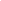 Sin más por el momento, reciba saludos cordiales.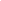 A T E N T A M E N T E____________________________________Dr. José Humberto Arroyo Núñez                                   Director de Investigación y Posgrado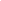 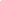 DIP-02